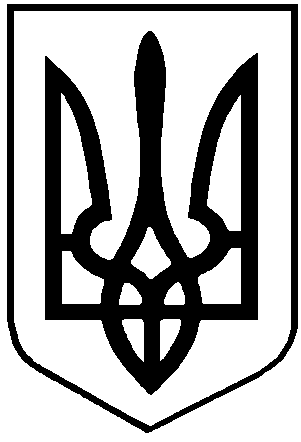 У К Р А Ї Н А    СТОРОЖИНЕЦЬКА  МІСЬКА  РАДА	ЧЕРНІВЕЦЬКОГО РАЙОНУ   ЧЕРНІВЕЦЬКОЇ  ОБЛАСТІ	ХХХІХ позачергова сесія VIIІ скликанняР І Ш Е Н Н Я  № 87-39/2024           Про внесення змін  до міського  бюджетуСторожинецької  територіальної громади на 2024 рікКеруючись пунктом 23 частини 1 статті 26, статтею 61 Закону України «Про місцеве самоврядування в Україні», Бюджетним кодексом України,  рішенням ХХХVІ позачергової сесії Сторожинецької міської ради  VIIІ скликання від 14 грудня 2023 р. № 357-36/2023 «Про міський бюджет Сторожинецької  територіальної громади на 2024 рік», враховуючи висновок про наслідки проведення експертизи рішення сесії Сторожинецької міської ради Чернівецького району Чернівецької області «Про внесення змін до міського бюджету Сторожинецької територіальної громади на 2024 рік» щодо дотримання норм чинного бюджетного законодавства при внесенні змін до бюджету громади Департаменту фінансів Чернівецької обласної державної адміністрації  від 29.02.2024, висновки фінансового відділу «про   обсяг  залишку   коштів загального  і  спеціального  фондів  місцевого  бюджету  станом  на  01  січня   2024  року» та «про виконання дохідної частини міського бюджету Сторожинецької територіальної громади за січень-березень 2024 року»,  розпорядження Чернівецької обласної державної адміністрації від 26.03.2024 № 259-р «Про внесення змін до обласного бюджету Чернівецької області на 2024 рік», клопотання провідного спеціаліста з благоустрою відділу містобудування, архітектури, ЖКГ, транспорту, благоустрою та інфраструктури Івана ТАНАСІЙЧУКА  від 25.03.2024 р.   № 1065/01-22, лист заступника начальника головного управління національної поліції в Чернівецькій області  Вадима СТАРЧУКА від 04.04.2024 № 504 «Про виділення коштів»                               міська рада вирішила:                 1. Внести зміни у додаток № 1 «Доходи  міського  бюджету Сторожинецької  територіальної громади на 2024 рік» до  рішення ХХХVІ позачергової сесії Сторожинецької  міської ради   VIIІ  скликання від 14 грудня  2023 р. № 357-36/2023  «Про міський  бюджет  Сторожинецької  Продовження рішення ХХХІХ  позачергової сесії Сторожинецької  міської ради VIIІ скликання від 12 квітня 2024р. № 87-39/2024 територіальної громади на 2024 рік», згідно з додатком 1 цього рішення.	2. Внести зміни у додаток № 2 «Фінансування  міського  бюджету Сторожинецької  територіальної громади на  2024 рік»  рішення ХХХVІ позачергової сесії Сторожинецької  міської ради   VIIІ  скликання від 14 грудня 2023 р. № 357-36/2023 «Про міський бюджет Сторожинецької  територіальної громади на 2024 рік», згідно з додатком 2 цього рішення.	3. Внести зміни у додаток №3 «Розподіл видатків міського  бюджету Сторожинецької  територіальної громади на 2024 рік» до рішення ХХХVІ позачергової сесії Сторожинецької  міської ради   VIIІ  скликання від 14 грудня 2023 р. № 357-36/2023 «Про міський бюджет Сторожинецької  територіальної громади на 2024 рік», згідно з додатком 3 цього рішення. 	4. Внести зміни у додаток № 4 «Міжбюджетні трансферти міського  бюджету Сторожинецької  територіальної громади на 2024 рік»  рішення ХХХVІ позачергової сесії Сторожинецької  міської ради   VIIІ  скликання від 14 грудня 2023 р. № 357-36/2023 «Про міський бюджет Сторожинецької  територіальної громади на 2024 рік», згідно з додатком 4 цього рішення. 	5. Внести зміни у додаток № 5 «Обсяги капітальних вкладень міського бюджету Сторожинецької  територіальної громади у розрізі інвестиційних проєктів у 2024 році» до рішення ХХХVІ позачергової сесії Сторожинецької  міської ради   VIIІ  скликання від 14 грудня 2023 р. № 357-36/2023 «Про міський бюджет Сторожинецької  територіальної громади на 2024 рік», згідно з додатком  5  цього рішення. 	По КПКВ 0117330 «Будівництво інших об`єктів комунальної власності»  в частині найменування інвестиційного проекту назву об’єкта «Будівництво касети полігону твердих побутових відходів в м.Сторожинець Чернівецького району Чернівецької області» замінити на «Нове будівництво додаткової карти для захоронення відходів на існуючому полігоні твердих побутових відходів розташованого в адмінмежах Сторожинецької міської ради за межами с.Панка Чернівецького району Чернівецької області».           6. Внести зміни  у додаток № 6 «Розподіл витрат міського бюджету Сторожинецької територіальної громади на реалізацію місцевих/ регіональних програм у 2024 році» до рішення ХХХVІ позачергової сесії Сторожинецької  міської ради   VIIІ  скликання від 14 грудня 2023 р.         № 357-36/2023 «Про міський бюджет Сторожинецької  територіальної громади на 2024 рік», згідно з додатком 6 цього рішення. 	7. Затвердити рішення виконавчого комітету Сторожинецької міської ради від 26.03.2024 р. № 94 «Про уточнення показників міського бюджету Сторожинецької  територіальної громади на 2024 рік».	8. Розподілити частину вільного залишку коштів загального фонду  міського бюджету Сторожинецької  територіальної громади, що утворився станом на 01.01.2024 року в сумі 18 273 680 гривень.Продовження рішення ХХХІХ  позачергової сесії Сторожинецької міської ради VIIІ скликання від 12 квітня 2024р. № 87 -39/2024            9. Кошти вільного залишку, виділені по КПКВ 0113242 «Інші заходи у сфері соціального захисту і соціального забезпечення»  КЕКВ 2210  «Предмети, матеріали, обладнання та інвентар» в сумі 196 800,00 гривень  рішенням ХХХVІІІ позачергової сесії Сторожинецької  міської ради   VIIІ  скликання від 23 лютого  2024 р. № 46-38/2024  «Про внесення змін до міського  бюджету  Сторожинецької  територіальної громади на 2024 рік», пере спрямувати на КПКВ 0114060 «Забезпечення діяльності палаців i будинків культури, клубів, центрів дозвілля та iнших клубних закладів» КЕКВ 2273 «Оплату електроенергії» (ст.22-8 Бюджетного кодексу України).	10. Видатки по КПКВ 0113242 «Інші заходи у сфері соціального захисту і соціального забезпечення»  КЕКВ 2210  «Предмети, матеріали, обладнання та інвентар» в сумі 196 800,00 гривень  передбачені на заходи програми організації безоплатного поховання військовослужбовців та учасників бойових дій, що загинули внаслідок військової агресії росії проти України по Сторожинецькій міській територіальній громаді на 2024 рік здійснити  за рахунок перевиконання дохідної частини міського бюджету.      11. Відділу документообігу та контролю (М.БАЛАНЮК) забезпечити оприлюднення рішення на офіційному веб-сайті Сторожинецької міської ради Чернівецького району Чернівецької області.      12.  Дане рішення набуває чинності з моменту оприлюднення.      13. Організацію виконання даного рішення покласти на головних розпорядників коштів Сторожинецької міської ради.        14. Контроль за виконанням цього рішення покласти на  першого заступника міського голови  Ігоря БЕЛЕНЧУКА та постійну комісію  з питань фінансів, соціально-економічного розвитку,   планування, бюджету  (Л.РАВЛЮК). Сторожинецький міський голова                                 Ігор МАТЕЙЧУК    12 квітня  2024 року                                  м. Сторожинець